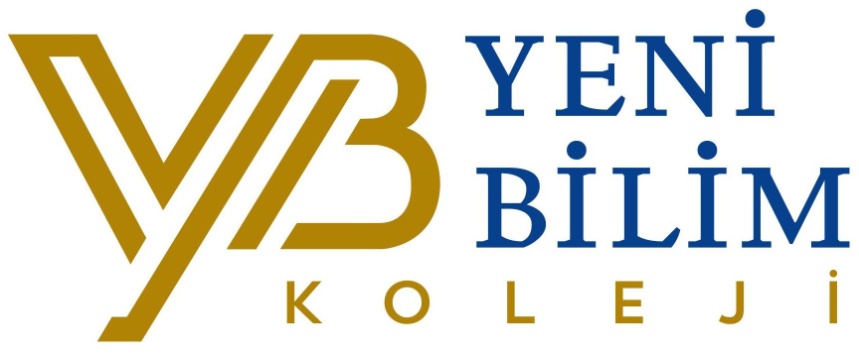 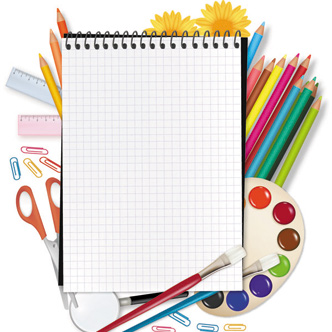   2019-2020 KASIM AYI BÜLTENİ  RAINBOW CLASS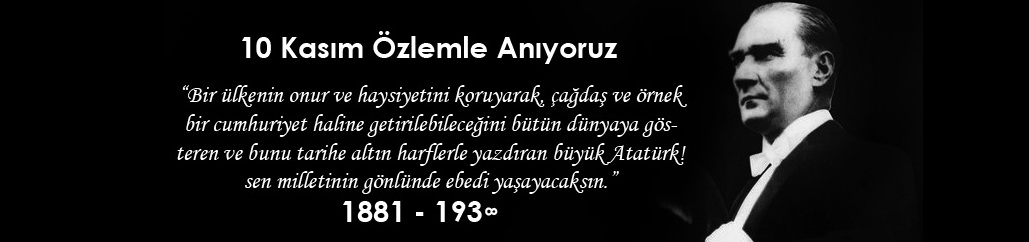 BU AY DOĞANLAR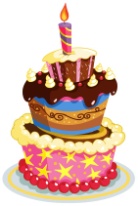 Batu ATALAYToprak DEMİR                                  Talebiniz doğrultusunda öğrencilerimizin doğum günleri,15.20-15.50 saatleri arasında kutlanabilir.AYIN YILDIZ ÖĞRENCİLERİ VE PAYLAŞIM GÜNÜ1.İlhan Emir YILMAZ - 2.Ömer Arda ÇELİK3.Eren KARAHAN – 4.Nisan PUSANot: Aynı zamanda bu öğrenciler o hafta Çarşamba günü “Paylaşım Günü” için evde yapılmış (kek, poğaça, börek vb.) veya kuru yemiş, meyve, sebze, süt vb. sağlıklı ve faydalı bir yiyecek getirebilirsiniz.COCO KİME MİSAFİR?1.Nisan PUSA-2.Eren KARAHAN3.Ömer Arda ÇELİK- 4.İlhan Emir YILMAZCOSTUME PARTY 12 Kasım Salı günü Halloween konseptli kostüm partisi yapıyoruz. Sen de istediğin bir parti kostümünü giy ve               bize katıl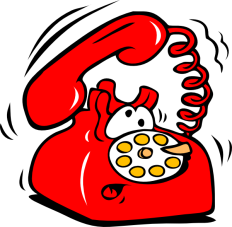 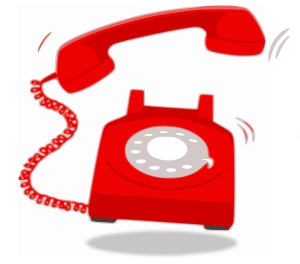  Sevgili velimiz; öğretmenle görüşmek istediğinizde lütfen sekreterlikten randevu                     alınız.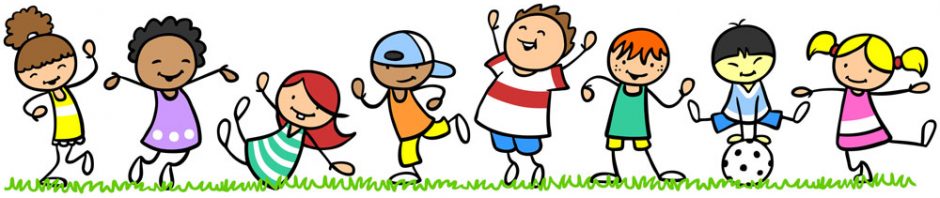 BEDEN EĞİTİMİ*İstasyon çalışması*Oyun kurallarını öğrenme*Denge oyunları*Kendi oyununu oluşturmaMÜZİK*Müzik terimlerini tanıma*Orff çalışması*Nefes çalışmaları*Şarkı çalışması*Ritm çubukları ile çalışmaGÖRSEL SANATLAR*10 Kasım çalışması*Picasso’yu tanıyoruz.*Kızılay Haftası etkinlik çalışması*Öğretmenler Günü etkinliğiDRAMA*Duyguların ifadesi*Masallar ile canlandırma çalışması*Beden dili*Müzikle canlandırma çalışmasıSATRANÇ*Taşlar ve hareketleri*Fil,Vezir,At*Değerlendirme ve tekrar